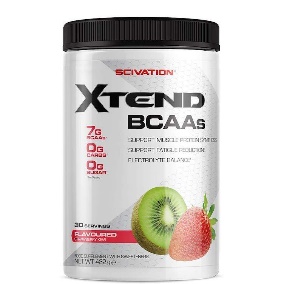 	Gusti disponibili: kiwi e fragola, ananas, mango, arancia, anguriaScivation XTEND™ è stato scientificamente formulato per massimizzare l'intensità dell'allenamento e promuovere sintesi proteica muscolare e recupero ottimali mentre ti alleni.

Cos'è Xtend?
Scivation Xtend è il miglior integratore di BCAA senza zuccheri da consumare durante l'esercizio fisico (intra-workout). Sia che tu sia un atleta dal fisico scolpito, un culturista, un powerlifter, un atleta di sport tradizionali (ad es. football americano, pallacanestro, baseball, calcio, ecc.), un atleta di resistenza a livello agonistico, oppure uno sportivo che vuole solo cambiare la composizione del suo fisico attraverso allenamenti di resistenza e nutrizione, Xtend è la formula ideale per massimizzare l'intensità dell'allenamento e aiutarti a conseguire i tuoi obiettivi. Xtend è stato il primo tra i catalizzatori intra-workout ed è oggi il più apprezzato e usato non solo perché funziona... ma anche perché ha un buonissimo sapore!

Xtend della Scivation contiene un'incredibile miscela di:
- 7000 mg di BCAA in un ideale rapporto 2:1:1 di Leucina : Isoleucina : Valina
- 3500 mg di Leucina
- 2500 mg di Glutammina
- 1000 mg di Citrullina Malato
- 1171 mg di Elettroliti
- 640 mcg di Vitamina B6
- ZERO Carboidrati o Zuccheri

Scivation Xtend è stato recentemente riformulato per migliorare significativamente il sapore e la solubilità degli ingredienti (ora Xtend può essere preparato mescolando semplicemente con un cucchiaio), ma anche per essere più funzionale durante gli allenamenti o nelle condizioni più estenuanti. Xtend è disponibile in 6 deliziosi e rinfrescanti gusti alla frutta per rendere ogni sessione di allenamento un'esperienza unica.

A chi si rivolge Xtend?
Scivation Xtend è stato formulato per essere usato in modo efficace da tutti: uomini e donne che vogliono dare il meglio di sé in allenamento, siano essi atleti professionisti o sportivi interessati ad avere performance eccellenti o a cambiare il proprio fisico. Sebbene ideale per allenamenti di forza o bodybuilding, o per persone che seguono una dieta a basso contenuto di carboidrati, Xtend può essere utilizzato con risultati eccellenti anche in "fase di bulking" o da atleti di resistenza durante gli allenamenti e le gare. Xtend funziona sia se utilizzato secondo le istruzioni, sia se usato in combinazione con carboidrati aggiuntivi in base ai bisogni e alla durata della prestazione.

Qual è il momento miglior per consumare Xtend?
Due studi universitari hanno dimostrato che Xtend è particolarmente efficace a livello di aumento della massa muscolare e della forza, ma anche a livello di riduzione del grasso corporeo, quando viene consumato durante l'esercizio fisico o subito prima e subito dopo l'allenamento. Si raccomanda di iniziare a consumare Xtend appena prima dell'attività fisica e di continuare a sorseggiare Xtend per tutta la durata dell'allenamento o della competizione. Molti consumatori dichiarano di notare aumenti significativi quando assumono Xtend al risveglio e/o continuano a sorseggiare Xtend durante tutta la giornata.

Qual è la quantità di Xtend che devo assumere per avere i risultati più efficaci?
Per i migliori risultati, anche in termine di sapore, versare 240 ml di acqua filtrata in uno shaker. Aggiungere 1 misurino di Xtend. Coprire o chiudere lo shaker. Scuotere lo shaker velocemente con movimenti circolari del polso per far diluire Xtend. Poi, una volta che Scivation Xtend si è sciolto in una soluzione liquida, shakerare vigorosamente per circa 25 volte. Lo shake è pronto! Per atleti di resistenza che possono decidere di aggiungere Xtend al loro zaino idrico, si raccomanda di preparare Xtend in uno shaker o caraffa e poi versare la soluzione nel sistema d'idratazione (invece di mescolare la polvere direttamente dentro lo zaino idrico perché questo potrebbe bloccare il tubo del sistema d' idratazione ). NOTA: Se vedi dei depositi di BCAA sul fondo dello shaker, è possibile che tu non abbia usato le giuste proporzioni per la diluzione, ovvero 1 misurino di Xtend per 240 ml d'acqua.

Altri risultati che puoi ottenere usando Xtend:
Maggior Volume d'Allenamento (Più Volume/Più Lavoro Totale = Maggiore Capacità di Adattamento o Più Muscolo )
Maggiore Sintesi Proteica MuscolareRidotta Degradazione Proteica Muscolare 
Maggiore Resistenza Muscolare
Maggiore Energia e Capacità di Resistenza
Miglior Utilizzo del Glucosio nel Sangue E Attività dell'Insulina
Migliori Risultati in Termini di Potenza
Migliore Sintesi/Risintesi dell'ATP
Più Ossido Nitrico (N.O.)
Affaticamento Muscolare Ritardato/Tempo di Resistenza allo Sforzo Prolungato
Migliore Risposta Neuromuscolare e Recupero
Maggior Idratazione

Con che velocità vedrò i risultati di Xtend?
La maggior parte dei consumatori di Xtend dichiara di avere una risposta immediata e significativa durante l'allenamento. Volume dell'allenamento, affaticamento ridotto, maggiore resistenza muscolare e migliori risultati in termini di potenza sono alcuni tra gli effetti comuni e variabili notati dagli sportivi che provano per la prima volta Xtend. Per quanto riguarda i cambiamenti a livello di composizione del fisico e di forza, alcuni studi hanno dimostrato che Xtend favorisce miglioramenti significativi in sole 8 settimane.